Prilog1Prilog2ABCD pitalice (primjeri zadataka s državne mature):Apscisa točke  je broj:A)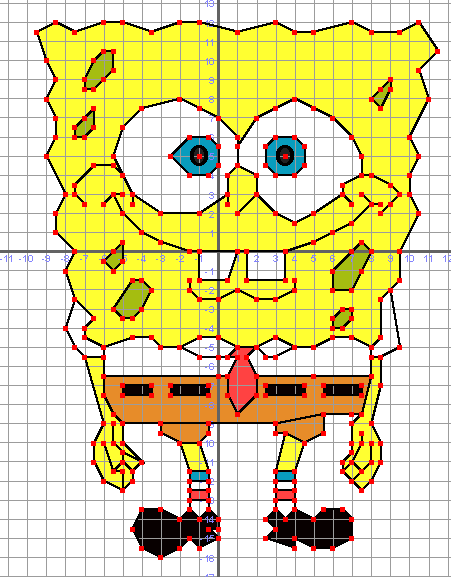 B)C)D)Ordinata točke   je broj:A)B) C) D)U kojem kvadrantu se nalazi točka  :A) I.B) II.C) III.D) IV.U kojem kvadrantu se nalazi točka  :A) I.B) II.C) III.D) IV.Udaljenost točaka  i  u ravnini iznosi:A) B)C) D) Površina trokuta čiji su vrhovi ,  i  iznosi: A) B) C) D) Polovište dužine s rubnim točkama  i  je točka:A)B)C)D)Rješenja: 1. C) , 2. A) , 3. B) , 4. C) , 5. B) , 6. A) i 7. D) .Prilog3Zadatak :Nakon ucrtavanja točaka u koordinatni sustav spoji brojeve od najmanjeg  prema najvećem:Izolirane točke: Rješenje: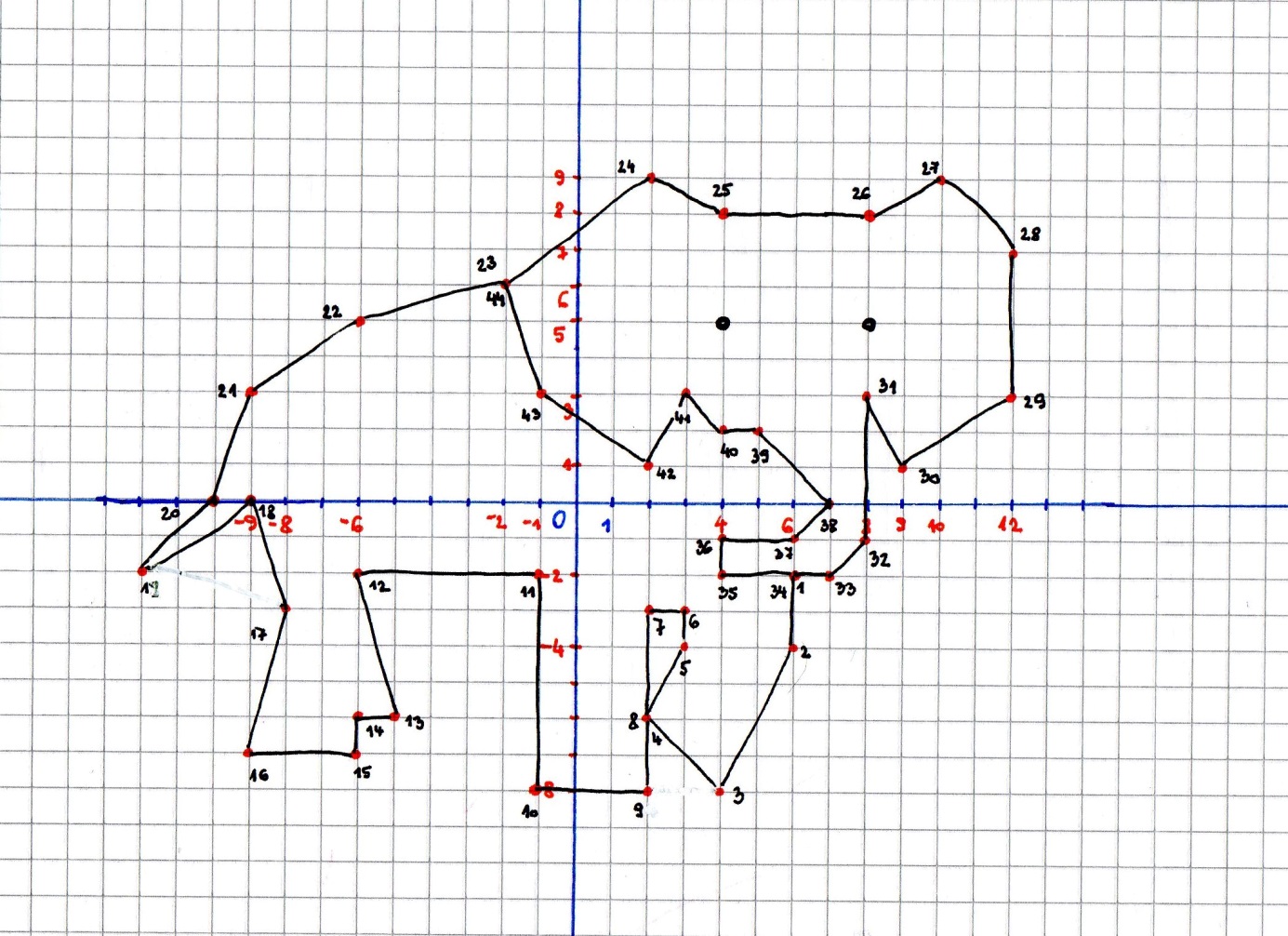 Prilog4Zadatak za domaću zadaću:Nakon ucrtavanja točaka u koordinatni sustav spoji brojeve od najmanjeg  prema najvećem:Rješenje: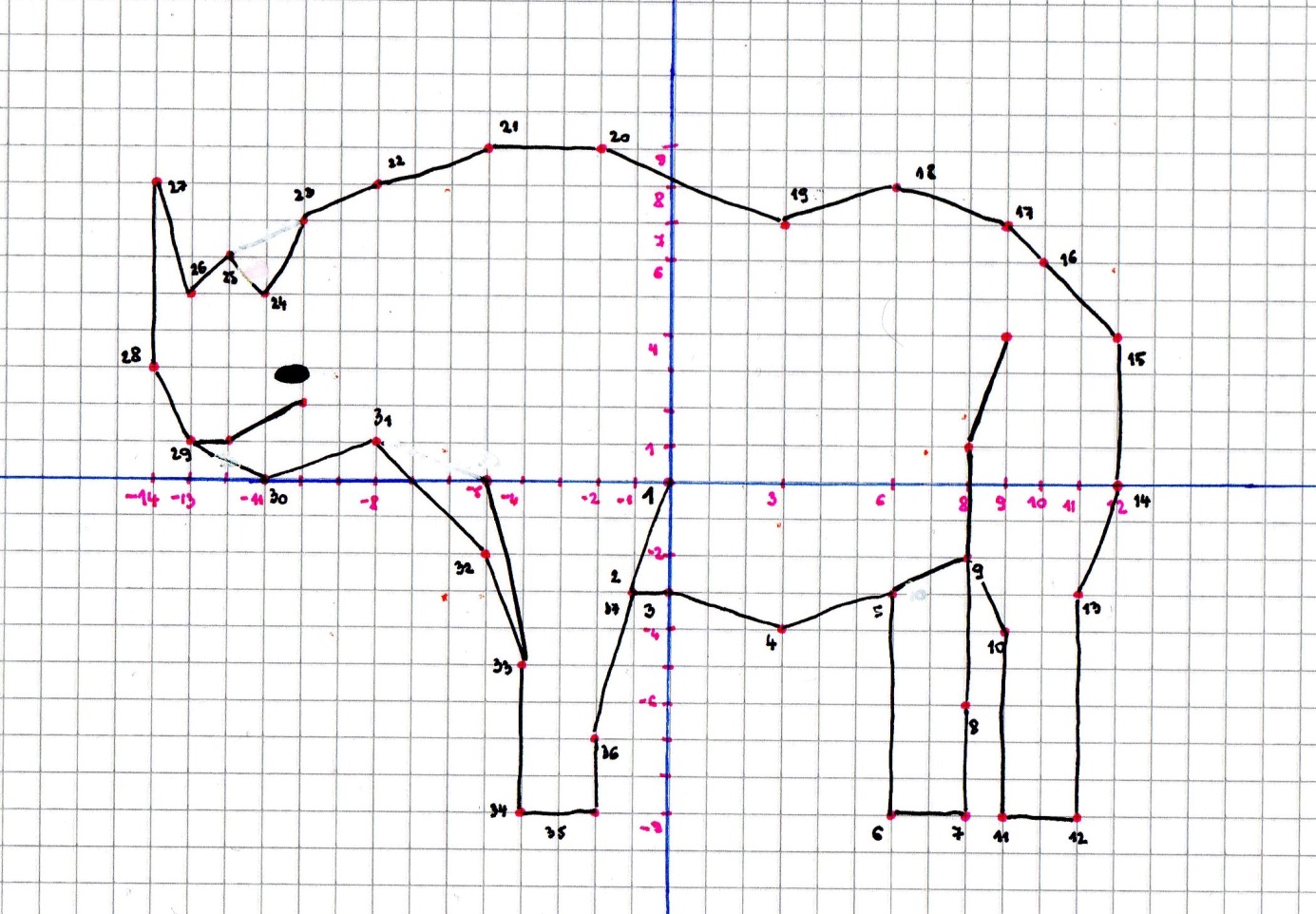 Škola:Obrtnička škola PožegaPredmet:Gospodarska matematikaPredmet:Gospodarska matematikaBroj sata:60.Nastavnik:Ana PavličićRazred:1.hRazred:1.hDatum:12.2.2016.Nastavna cjelina: Koordinatni sustav u ravniniNastavna jedinica: Ponavljanje gradivaVrsta nastavnog sata: ponavljanje i utvrđivanjeNastavna cjelina: Koordinatni sustav u ravniniNastavna jedinica: Ponavljanje gradivaVrsta nastavnog sata: ponavljanje i utvrđivanjeNastavna cjelina: Koordinatni sustav u ravniniNastavna jedinica: Ponavljanje gradivaVrsta nastavnog sata: ponavljanje i utvrđivanjeNastavna cjelina: Koordinatni sustav u ravniniNastavna jedinica: Ponavljanje gradivaVrsta nastavnog sata: ponavljanje i utvrđivanjeKljučni pojmovi: koordinatni sustav, točka, koordinate, polovište, površinaKljučni pojmovi: koordinatni sustav, točka, koordinate, polovište, površinaKljučni pojmovi: koordinatni sustav, točka, koordinate, polovište, površinaKljučni pojmovi: koordinatni sustav, točka, koordinate, polovište, površinaIshod nastavne jedinice: Upotrijebiti naučenu metodu za ucrtavanje zadanih točaka u dani koordinatni sustav.Razina: primjenaIshod nastavne jedinice: Upotrijebiti naučenu metodu za ucrtavanje zadanih točaka u dani koordinatni sustav.Razina: primjenaIshod nastavne jedinice: Upotrijebiti naučenu metodu za ucrtavanje zadanih točaka u dani koordinatni sustav.Razina: primjenaIshod nastavne jedinice: Upotrijebiti naučenu metodu za ucrtavanje zadanih točaka u dani koordinatni sustav.Razina: primjenaOčekivana obrazovna postignuća: Učenici će moći:razlikovati i odrediti apscisu i ordinatu dane točkezaključiti u kojem kvadrantu se nalazi zadana točkaočitavati koordinate točaka u pravokutnom koordinatnom sustavu u ravnini crtati točke zadane koordinatama u pravokutnom koordinatnom sustavu u ravniniizračunati površinu trokuta, udaljenost između točaka i polovište dužine Očekivana obrazovna postignuća: Učenici će moći:razlikovati i odrediti apscisu i ordinatu dane točkezaključiti u kojem kvadrantu se nalazi zadana točkaočitavati koordinate točaka u pravokutnom koordinatnom sustavu u ravnini crtati točke zadane koordinatama u pravokutnom koordinatnom sustavu u ravniniizračunati površinu trokuta, udaljenost između točaka i polovište dužine Očekivana obrazovna postignuća: Učenici će moći:razlikovati i odrediti apscisu i ordinatu dane točkezaključiti u kojem kvadrantu se nalazi zadana točkaočitavati koordinate točaka u pravokutnom koordinatnom sustavu u ravnini crtati točke zadane koordinatama u pravokutnom koordinatnom sustavu u ravniniizračunati površinu trokuta, udaljenost između točaka i polovište dužine Očekivana obrazovna postignuća: Učenici će moći:razlikovati i odrediti apscisu i ordinatu dane točkezaključiti u kojem kvadrantu se nalazi zadana točkaočitavati koordinate točaka u pravokutnom koordinatnom sustavu u ravnini crtati točke zadane koordinatama u pravokutnom koordinatnom sustavu u ravniniizračunati površinu trokuta, udaljenost između točaka i polovište dužine TIJEK NASTAVNOG SATA:Uvodni dio sata: 5 minPrije ulaska učenika u učionicu klupe označim brojevima redova i sjedala(stolica). Pri ulasku učenika u učionicu svakom učeniku podijelim ulaznicu. Učenici pronalaze mjesto na kojem će sjediti taj sat. Primjer označavanja(prilog1).Pozdravljam učenike i goste, upisujem nastavnu jedinicu i izostanke.Želim učenike zainteresirati zanimljivom pričom o koordinatnom sustavu koja sadrži povijesni aspekt.4 minMotivacija:Video: „Matematički doprinos kućne muhe“2 minKratko komentiram s učenicima video.Asocijacije – što je još napravljeno po istom principu po kojem je Descartes opisivao položaj muhe na stropu? -zemljopisne karte, -potapanje brodova, -šah,-različiti dijagrami,…Središnji dio sata:1 minNajavljujem aktivnost koja slijedi. Dajem upute za rješavanje i pišem na ploči potrebne formule za nastavni listić.15 minAktivnost„Interaktivni ispit znanja“Učenici će u paru rješavati 7 zadataka, imat će za to određeno vrijeme kako bi smo vidjeli koliko je tko uspio riješiti u zadanom roku. Zadaci se neće ocjenjivati, ali ako je netko jako brzo riješio može biti nagrađen.Zadatke s nastavnog listića vidi u (prilogu2).Koristeći dosadašnja znanja i formule učenici rješavaju zadatke. Svakom paru učenika prilazim i gledam kako napreduju sa zadacima. Pisanje postupaka u bilježnicu omogućit će im lakše uvježbavanje i svladavanje gradiva. Ukoliko neki par učenika smatra da je završio s zadacima, donosim im rješenja kako bi provjerili ono što su dobili. Ukoliko je potrebno učenici zadatke rješavaju i na ploči.13 minAktivnost „Crtež u koordinatnoj ravnini“Organiziram malo „natjecanje“ koje bi se sastojalo u sljedećem: Učenik ispisuje niz točaka koje, nakon ucrtavanja u koordinatnom sustavu i uzastopnim povezivanjem dužinama, daju crtež izvjesnog lika. Broj zadanih točaka ograničen je na neki razuman broj. Učenike treba upozoriti da crtež smije sadržavati isključivo točke i njihove spojnice dužinama. Jedino bi se, zbog poboljšanja estetskog dojma, moglo dopustiti bojenje crteža. Naravno, ako za to bude vremena. Na ploči kratko demonstriram kako ucrtati prvu točku.Dijelim zadatke i nastavne listiće, učenici kreću s aktivnošću…Zadatke s nastavnog listića vidi u (prilogu3).Šećem po razredu, usmjeravam učenike ako ne znaju krenuti sa zadatkom i ako trebaju pomoć.Završni dio sata:5 minZADAVANJE DOMAĆE ZADAĆE (zadaci  i upute za samostalni rad):Podijeliti učenicima nastavne listiće i zadatke za zadaću(prilog4). VREDNOVANJE- budući da će učenici individualno raditi, pratit ću njihovo zalaganje. Ukoliko primijetim da je netko od učenika posebno aktivan i sudjeluje nagradit ću ga ocjenom ili ću ga pohvaliti pred razredom.TIJEK NASTAVNOG SATA:Uvodni dio sata: 5 minPrije ulaska učenika u učionicu klupe označim brojevima redova i sjedala(stolica). Pri ulasku učenika u učionicu svakom učeniku podijelim ulaznicu. Učenici pronalaze mjesto na kojem će sjediti taj sat. Primjer označavanja(prilog1).Pozdravljam učenike i goste, upisujem nastavnu jedinicu i izostanke.Želim učenike zainteresirati zanimljivom pričom o koordinatnom sustavu koja sadrži povijesni aspekt.4 minMotivacija:Video: „Matematički doprinos kućne muhe“2 minKratko komentiram s učenicima video.Asocijacije – što je još napravljeno po istom principu po kojem je Descartes opisivao položaj muhe na stropu? -zemljopisne karte, -potapanje brodova, -šah,-različiti dijagrami,…Središnji dio sata:1 minNajavljujem aktivnost koja slijedi. Dajem upute za rješavanje i pišem na ploči potrebne formule za nastavni listić.15 minAktivnost„Interaktivni ispit znanja“Učenici će u paru rješavati 7 zadataka, imat će za to određeno vrijeme kako bi smo vidjeli koliko je tko uspio riješiti u zadanom roku. Zadaci se neće ocjenjivati, ali ako je netko jako brzo riješio može biti nagrađen.Zadatke s nastavnog listića vidi u (prilogu2).Koristeći dosadašnja znanja i formule učenici rješavaju zadatke. Svakom paru učenika prilazim i gledam kako napreduju sa zadacima. Pisanje postupaka u bilježnicu omogućit će im lakše uvježbavanje i svladavanje gradiva. Ukoliko neki par učenika smatra da je završio s zadacima, donosim im rješenja kako bi provjerili ono što su dobili. Ukoliko je potrebno učenici zadatke rješavaju i na ploči.13 minAktivnost „Crtež u koordinatnoj ravnini“Organiziram malo „natjecanje“ koje bi se sastojalo u sljedećem: Učenik ispisuje niz točaka koje, nakon ucrtavanja u koordinatnom sustavu i uzastopnim povezivanjem dužinama, daju crtež izvjesnog lika. Broj zadanih točaka ograničen je na neki razuman broj. Učenike treba upozoriti da crtež smije sadržavati isključivo točke i njihove spojnice dužinama. Jedino bi se, zbog poboljšanja estetskog dojma, moglo dopustiti bojenje crteža. Naravno, ako za to bude vremena. Na ploči kratko demonstriram kako ucrtati prvu točku.Dijelim zadatke i nastavne listiće, učenici kreću s aktivnošću…Zadatke s nastavnog listića vidi u (prilogu3).Šećem po razredu, usmjeravam učenike ako ne znaju krenuti sa zadatkom i ako trebaju pomoć.Završni dio sata:5 minZADAVANJE DOMAĆE ZADAĆE (zadaci  i upute za samostalni rad):Podijeliti učenicima nastavne listiće i zadatke za zadaću(prilog4). VREDNOVANJE- budući da će učenici individualno raditi, pratit ću njihovo zalaganje. Ukoliko primijetim da je netko od učenika posebno aktivan i sudjeluje nagradit ću ga ocjenom ili ću ga pohvaliti pred razredom.Oblici rada:frontalni radindividualni radrad u paruOblici rada:frontalni radindividualni radrad u paruTIJEK NASTAVNOG SATA:Uvodni dio sata: 5 minPrije ulaska učenika u učionicu klupe označim brojevima redova i sjedala(stolica). Pri ulasku učenika u učionicu svakom učeniku podijelim ulaznicu. Učenici pronalaze mjesto na kojem će sjediti taj sat. Primjer označavanja(prilog1).Pozdravljam učenike i goste, upisujem nastavnu jedinicu i izostanke.Želim učenike zainteresirati zanimljivom pričom o koordinatnom sustavu koja sadrži povijesni aspekt.4 minMotivacija:Video: „Matematički doprinos kućne muhe“2 minKratko komentiram s učenicima video.Asocijacije – što je još napravljeno po istom principu po kojem je Descartes opisivao položaj muhe na stropu? -zemljopisne karte, -potapanje brodova, -šah,-različiti dijagrami,…Središnji dio sata:1 minNajavljujem aktivnost koja slijedi. Dajem upute za rješavanje i pišem na ploči potrebne formule za nastavni listić.15 minAktivnost„Interaktivni ispit znanja“Učenici će u paru rješavati 7 zadataka, imat će za to određeno vrijeme kako bi smo vidjeli koliko je tko uspio riješiti u zadanom roku. Zadaci se neće ocjenjivati, ali ako je netko jako brzo riješio može biti nagrađen.Zadatke s nastavnog listića vidi u (prilogu2).Koristeći dosadašnja znanja i formule učenici rješavaju zadatke. Svakom paru učenika prilazim i gledam kako napreduju sa zadacima. Pisanje postupaka u bilježnicu omogućit će im lakše uvježbavanje i svladavanje gradiva. Ukoliko neki par učenika smatra da je završio s zadacima, donosim im rješenja kako bi provjerili ono što su dobili. Ukoliko je potrebno učenici zadatke rješavaju i na ploči.13 minAktivnost „Crtež u koordinatnoj ravnini“Organiziram malo „natjecanje“ koje bi se sastojalo u sljedećem: Učenik ispisuje niz točaka koje, nakon ucrtavanja u koordinatnom sustavu i uzastopnim povezivanjem dužinama, daju crtež izvjesnog lika. Broj zadanih točaka ograničen je na neki razuman broj. Učenike treba upozoriti da crtež smije sadržavati isključivo točke i njihove spojnice dužinama. Jedino bi se, zbog poboljšanja estetskog dojma, moglo dopustiti bojenje crteža. Naravno, ako za to bude vremena. Na ploči kratko demonstriram kako ucrtati prvu točku.Dijelim zadatke i nastavne listiće, učenici kreću s aktivnošću…Zadatke s nastavnog listića vidi u (prilogu3).Šećem po razredu, usmjeravam učenike ako ne znaju krenuti sa zadatkom i ako trebaju pomoć.Završni dio sata:5 minZADAVANJE DOMAĆE ZADAĆE (zadaci  i upute za samostalni rad):Podijeliti učenicima nastavne listiće i zadatke za zadaću(prilog4). VREDNOVANJE- budući da će učenici individualno raditi, pratit ću njihovo zalaganje. Ukoliko primijetim da je netko od učenika posebno aktivan i sudjeluje nagradit ću ga ocjenom ili ću ga pohvaliti pred razredom.TIJEK NASTAVNOG SATA:Uvodni dio sata: 5 minPrije ulaska učenika u učionicu klupe označim brojevima redova i sjedala(stolica). Pri ulasku učenika u učionicu svakom učeniku podijelim ulaznicu. Učenici pronalaze mjesto na kojem će sjediti taj sat. Primjer označavanja(prilog1).Pozdravljam učenike i goste, upisujem nastavnu jedinicu i izostanke.Želim učenike zainteresirati zanimljivom pričom o koordinatnom sustavu koja sadrži povijesni aspekt.4 minMotivacija:Video: „Matematički doprinos kućne muhe“2 minKratko komentiram s učenicima video.Asocijacije – što je još napravljeno po istom principu po kojem je Descartes opisivao položaj muhe na stropu? -zemljopisne karte, -potapanje brodova, -šah,-različiti dijagrami,…Središnji dio sata:1 minNajavljujem aktivnost koja slijedi. Dajem upute za rješavanje i pišem na ploči potrebne formule za nastavni listić.15 minAktivnost„Interaktivni ispit znanja“Učenici će u paru rješavati 7 zadataka, imat će za to određeno vrijeme kako bi smo vidjeli koliko je tko uspio riješiti u zadanom roku. Zadaci se neće ocjenjivati, ali ako je netko jako brzo riješio može biti nagrađen.Zadatke s nastavnog listića vidi u (prilogu2).Koristeći dosadašnja znanja i formule učenici rješavaju zadatke. Svakom paru učenika prilazim i gledam kako napreduju sa zadacima. Pisanje postupaka u bilježnicu omogućit će im lakše uvježbavanje i svladavanje gradiva. Ukoliko neki par učenika smatra da je završio s zadacima, donosim im rješenja kako bi provjerili ono što su dobili. Ukoliko je potrebno učenici zadatke rješavaju i na ploči.13 minAktivnost „Crtež u koordinatnoj ravnini“Organiziram malo „natjecanje“ koje bi se sastojalo u sljedećem: Učenik ispisuje niz točaka koje, nakon ucrtavanja u koordinatnom sustavu i uzastopnim povezivanjem dužinama, daju crtež izvjesnog lika. Broj zadanih točaka ograničen je na neki razuman broj. Učenike treba upozoriti da crtež smije sadržavati isključivo točke i njihove spojnice dužinama. Jedino bi se, zbog poboljšanja estetskog dojma, moglo dopustiti bojenje crteža. Naravno, ako za to bude vremena. Na ploči kratko demonstriram kako ucrtati prvu točku.Dijelim zadatke i nastavne listiće, učenici kreću s aktivnošću…Zadatke s nastavnog listića vidi u (prilogu3).Šećem po razredu, usmjeravam učenike ako ne znaju krenuti sa zadatkom i ako trebaju pomoć.Završni dio sata:5 minZADAVANJE DOMAĆE ZADAĆE (zadaci  i upute za samostalni rad):Podijeliti učenicima nastavne listiće i zadatke za zadaću(prilog4). VREDNOVANJE- budući da će učenici individualno raditi, pratit ću njihovo zalaganje. Ukoliko primijetim da je netko od učenika posebno aktivan i sudjeluje nagradit ću ga ocjenom ili ću ga pohvaliti pred razredom.Nastavne metode:vizualna metodaistraživanje(asocijacije, promatranje, praćenje)problemsko poučavanje(rad na zadacima)heurističko poučavanje(otkrivanje, zaključivanje)Nastavne metode:vizualna metodaistraživanje(asocijacije, promatranje, praćenje)problemsko poučavanje(rad na zadacima)heurističko poučavanje(otkrivanje, zaključivanje)TIJEK NASTAVNOG SATA:Uvodni dio sata: 5 minPrije ulaska učenika u učionicu klupe označim brojevima redova i sjedala(stolica). Pri ulasku učenika u učionicu svakom učeniku podijelim ulaznicu. Učenici pronalaze mjesto na kojem će sjediti taj sat. Primjer označavanja(prilog1).Pozdravljam učenike i goste, upisujem nastavnu jedinicu i izostanke.Želim učenike zainteresirati zanimljivom pričom o koordinatnom sustavu koja sadrži povijesni aspekt.4 minMotivacija:Video: „Matematički doprinos kućne muhe“2 minKratko komentiram s učenicima video.Asocijacije – što je još napravljeno po istom principu po kojem je Descartes opisivao položaj muhe na stropu? -zemljopisne karte, -potapanje brodova, -šah,-različiti dijagrami,…Središnji dio sata:1 minNajavljujem aktivnost koja slijedi. Dajem upute za rješavanje i pišem na ploči potrebne formule za nastavni listić.15 minAktivnost„Interaktivni ispit znanja“Učenici će u paru rješavati 7 zadataka, imat će za to određeno vrijeme kako bi smo vidjeli koliko je tko uspio riješiti u zadanom roku. Zadaci se neće ocjenjivati, ali ako je netko jako brzo riješio može biti nagrađen.Zadatke s nastavnog listića vidi u (prilogu2).Koristeći dosadašnja znanja i formule učenici rješavaju zadatke. Svakom paru učenika prilazim i gledam kako napreduju sa zadacima. Pisanje postupaka u bilježnicu omogućit će im lakše uvježbavanje i svladavanje gradiva. Ukoliko neki par učenika smatra da je završio s zadacima, donosim im rješenja kako bi provjerili ono što su dobili. Ukoliko je potrebno učenici zadatke rješavaju i na ploči.13 minAktivnost „Crtež u koordinatnoj ravnini“Organiziram malo „natjecanje“ koje bi se sastojalo u sljedećem: Učenik ispisuje niz točaka koje, nakon ucrtavanja u koordinatnom sustavu i uzastopnim povezivanjem dužinama, daju crtež izvjesnog lika. Broj zadanih točaka ograničen je na neki razuman broj. Učenike treba upozoriti da crtež smije sadržavati isključivo točke i njihove spojnice dužinama. Jedino bi se, zbog poboljšanja estetskog dojma, moglo dopustiti bojenje crteža. Naravno, ako za to bude vremena. Na ploči kratko demonstriram kako ucrtati prvu točku.Dijelim zadatke i nastavne listiće, učenici kreću s aktivnošću…Zadatke s nastavnog listića vidi u (prilogu3).Šećem po razredu, usmjeravam učenike ako ne znaju krenuti sa zadatkom i ako trebaju pomoć.Završni dio sata:5 minZADAVANJE DOMAĆE ZADAĆE (zadaci  i upute za samostalni rad):Podijeliti učenicima nastavne listiće i zadatke za zadaću(prilog4). VREDNOVANJE- budući da će učenici individualno raditi, pratit ću njihovo zalaganje. Ukoliko primijetim da je netko od učenika posebno aktivan i sudjeluje nagradit ću ga ocjenom ili ću ga pohvaliti pred razredom.TIJEK NASTAVNOG SATA:Uvodni dio sata: 5 minPrije ulaska učenika u učionicu klupe označim brojevima redova i sjedala(stolica). Pri ulasku učenika u učionicu svakom učeniku podijelim ulaznicu. Učenici pronalaze mjesto na kojem će sjediti taj sat. Primjer označavanja(prilog1).Pozdravljam učenike i goste, upisujem nastavnu jedinicu i izostanke.Želim učenike zainteresirati zanimljivom pričom o koordinatnom sustavu koja sadrži povijesni aspekt.4 minMotivacija:Video: „Matematički doprinos kućne muhe“2 minKratko komentiram s učenicima video.Asocijacije – što je još napravljeno po istom principu po kojem je Descartes opisivao položaj muhe na stropu? -zemljopisne karte, -potapanje brodova, -šah,-različiti dijagrami,…Središnji dio sata:1 minNajavljujem aktivnost koja slijedi. Dajem upute za rješavanje i pišem na ploči potrebne formule za nastavni listić.15 minAktivnost„Interaktivni ispit znanja“Učenici će u paru rješavati 7 zadataka, imat će za to određeno vrijeme kako bi smo vidjeli koliko je tko uspio riješiti u zadanom roku. Zadaci se neće ocjenjivati, ali ako je netko jako brzo riješio može biti nagrađen.Zadatke s nastavnog listića vidi u (prilogu2).Koristeći dosadašnja znanja i formule učenici rješavaju zadatke. Svakom paru učenika prilazim i gledam kako napreduju sa zadacima. Pisanje postupaka u bilježnicu omogućit će im lakše uvježbavanje i svladavanje gradiva. Ukoliko neki par učenika smatra da je završio s zadacima, donosim im rješenja kako bi provjerili ono što su dobili. Ukoliko je potrebno učenici zadatke rješavaju i na ploči.13 minAktivnost „Crtež u koordinatnoj ravnini“Organiziram malo „natjecanje“ koje bi se sastojalo u sljedećem: Učenik ispisuje niz točaka koje, nakon ucrtavanja u koordinatnom sustavu i uzastopnim povezivanjem dužinama, daju crtež izvjesnog lika. Broj zadanih točaka ograničen je na neki razuman broj. Učenike treba upozoriti da crtež smije sadržavati isključivo točke i njihove spojnice dužinama. Jedino bi se, zbog poboljšanja estetskog dojma, moglo dopustiti bojenje crteža. Naravno, ako za to bude vremena. Na ploči kratko demonstriram kako ucrtati prvu točku.Dijelim zadatke i nastavne listiće, učenici kreću s aktivnošću…Zadatke s nastavnog listića vidi u (prilogu3).Šećem po razredu, usmjeravam učenike ako ne znaju krenuti sa zadatkom i ako trebaju pomoć.Završni dio sata:5 minZADAVANJE DOMAĆE ZADAĆE (zadaci  i upute za samostalni rad):Podijeliti učenicima nastavne listiće i zadatke za zadaću(prilog4). VREDNOVANJE- budući da će učenici individualno raditi, pratit ću njihovo zalaganje. Ukoliko primijetim da je netko od učenika posebno aktivan i sudjeluje nagradit ću ga ocjenom ili ću ga pohvaliti pred razredom.Nastavna sredstva i pomagala:bilježnicapločakredanastavni listićiprojektorračunaloNastavna sredstva i pomagala:bilježnicapločakredanastavni listićiprojektorračunaloTIJEK NASTAVNOG SATA:Uvodni dio sata: 5 minPrije ulaska učenika u učionicu klupe označim brojevima redova i sjedala(stolica). Pri ulasku učenika u učionicu svakom učeniku podijelim ulaznicu. Učenici pronalaze mjesto na kojem će sjediti taj sat. Primjer označavanja(prilog1).Pozdravljam učenike i goste, upisujem nastavnu jedinicu i izostanke.Želim učenike zainteresirati zanimljivom pričom o koordinatnom sustavu koja sadrži povijesni aspekt.4 minMotivacija:Video: „Matematički doprinos kućne muhe“2 minKratko komentiram s učenicima video.Asocijacije – što je još napravljeno po istom principu po kojem je Descartes opisivao položaj muhe na stropu? -zemljopisne karte, -potapanje brodova, -šah,-različiti dijagrami,…Središnji dio sata:1 minNajavljujem aktivnost koja slijedi. Dajem upute za rješavanje i pišem na ploči potrebne formule za nastavni listić.15 minAktivnost„Interaktivni ispit znanja“Učenici će u paru rješavati 7 zadataka, imat će za to određeno vrijeme kako bi smo vidjeli koliko je tko uspio riješiti u zadanom roku. Zadaci se neće ocjenjivati, ali ako je netko jako brzo riješio može biti nagrađen.Zadatke s nastavnog listića vidi u (prilogu2).Koristeći dosadašnja znanja i formule učenici rješavaju zadatke. Svakom paru učenika prilazim i gledam kako napreduju sa zadacima. Pisanje postupaka u bilježnicu omogućit će im lakše uvježbavanje i svladavanje gradiva. Ukoliko neki par učenika smatra da je završio s zadacima, donosim im rješenja kako bi provjerili ono što su dobili. Ukoliko je potrebno učenici zadatke rješavaju i na ploči.13 minAktivnost „Crtež u koordinatnoj ravnini“Organiziram malo „natjecanje“ koje bi se sastojalo u sljedećem: Učenik ispisuje niz točaka koje, nakon ucrtavanja u koordinatnom sustavu i uzastopnim povezivanjem dužinama, daju crtež izvjesnog lika. Broj zadanih točaka ograničen je na neki razuman broj. Učenike treba upozoriti da crtež smije sadržavati isključivo točke i njihove spojnice dužinama. Jedino bi se, zbog poboljšanja estetskog dojma, moglo dopustiti bojenje crteža. Naravno, ako za to bude vremena. Na ploči kratko demonstriram kako ucrtati prvu točku.Dijelim zadatke i nastavne listiće, učenici kreću s aktivnošću…Zadatke s nastavnog listića vidi u (prilogu3).Šećem po razredu, usmjeravam učenike ako ne znaju krenuti sa zadatkom i ako trebaju pomoć.Završni dio sata:5 minZADAVANJE DOMAĆE ZADAĆE (zadaci  i upute za samostalni rad):Podijeliti učenicima nastavne listiće i zadatke za zadaću(prilog4). VREDNOVANJE- budući da će učenici individualno raditi, pratit ću njihovo zalaganje. Ukoliko primijetim da je netko od učenika posebno aktivan i sudjeluje nagradit ću ga ocjenom ili ću ga pohvaliti pred razredom.TIJEK NASTAVNOG SATA:Uvodni dio sata: 5 minPrije ulaska učenika u učionicu klupe označim brojevima redova i sjedala(stolica). Pri ulasku učenika u učionicu svakom učeniku podijelim ulaznicu. Učenici pronalaze mjesto na kojem će sjediti taj sat. Primjer označavanja(prilog1).Pozdravljam učenike i goste, upisujem nastavnu jedinicu i izostanke.Želim učenike zainteresirati zanimljivom pričom o koordinatnom sustavu koja sadrži povijesni aspekt.4 minMotivacija:Video: „Matematički doprinos kućne muhe“2 minKratko komentiram s učenicima video.Asocijacije – što je još napravljeno po istom principu po kojem je Descartes opisivao položaj muhe na stropu? -zemljopisne karte, -potapanje brodova, -šah,-različiti dijagrami,…Središnji dio sata:1 minNajavljujem aktivnost koja slijedi. Dajem upute za rješavanje i pišem na ploči potrebne formule za nastavni listić.15 minAktivnost„Interaktivni ispit znanja“Učenici će u paru rješavati 7 zadataka, imat će za to određeno vrijeme kako bi smo vidjeli koliko je tko uspio riješiti u zadanom roku. Zadaci se neće ocjenjivati, ali ako je netko jako brzo riješio može biti nagrađen.Zadatke s nastavnog listića vidi u (prilogu2).Koristeći dosadašnja znanja i formule učenici rješavaju zadatke. Svakom paru učenika prilazim i gledam kako napreduju sa zadacima. Pisanje postupaka u bilježnicu omogućit će im lakše uvježbavanje i svladavanje gradiva. Ukoliko neki par učenika smatra da je završio s zadacima, donosim im rješenja kako bi provjerili ono što su dobili. Ukoliko je potrebno učenici zadatke rješavaju i na ploči.13 minAktivnost „Crtež u koordinatnoj ravnini“Organiziram malo „natjecanje“ koje bi se sastojalo u sljedećem: Učenik ispisuje niz točaka koje, nakon ucrtavanja u koordinatnom sustavu i uzastopnim povezivanjem dužinama, daju crtež izvjesnog lika. Broj zadanih točaka ograničen je na neki razuman broj. Učenike treba upozoriti da crtež smije sadržavati isključivo točke i njihove spojnice dužinama. Jedino bi se, zbog poboljšanja estetskog dojma, moglo dopustiti bojenje crteža. Naravno, ako za to bude vremena. Na ploči kratko demonstriram kako ucrtati prvu točku.Dijelim zadatke i nastavne listiće, učenici kreću s aktivnošću…Zadatke s nastavnog listića vidi u (prilogu3).Šećem po razredu, usmjeravam učenike ako ne znaju krenuti sa zadatkom i ako trebaju pomoć.Završni dio sata:5 minZADAVANJE DOMAĆE ZADAĆE (zadaci  i upute za samostalni rad):Podijeliti učenicima nastavne listiće i zadatke za zadaću(prilog4). VREDNOVANJE- budući da će učenici individualno raditi, pratit ću njihovo zalaganje. Ukoliko primijetim da je netko od učenika posebno aktivan i sudjeluje nagradit ću ga ocjenom ili ću ga pohvaliti pred razredom.Domaća zadaća:Za domaću zadaću pokušati kreirati nove likove.Domaća zadaća:Za domaću zadaću pokušati kreirati nove likove.Napomena:Poveznica za video:http://www.amara.org/en/videos/S3EyY9i8r3LT/info/descartes-story-3/Sadržaj priče:Matematički doprinos obične kućne muhe. Gdje ti voliš razmišljati?Možda ti nije važno gdje se nalaziš kad najbolje razmišljaš. Ovo je priča o nekome tko je najbolje razmišljao ležeći u krevetu. Ime ovog mladog francuza bilo je Rene. Kako je kao dijete bio često bolestan, bilo mu je dozvoljeno ostajati dugo u krevetu, nekada čak i do podneva. No nije sve to vrijeme proveo spavajući. Nešto od tog vremena proveo je razmišljajući i učeći. Razmišljao je o mnogim  stvarima ali najviše je volio misliti o matematici, znanosti i filozofiji. Prema priči, jednoga je dana Rene ležao u krevetu razmišljajući kad je primijetio muhu kako hoda po stropu. Dok ju je promatrao kako se pomiče po stropu prekrivenom kvadratnim pločicama razmišljao je kako bi mogao opisati položaj te muhe. S obzirom da je bio matematičar, razmišljao je kako bi precizno mogao iskazati položaj muhe na zidu koristeći brojeve. Mogao je reći nešto poput „Muha se nalazi dvije stope od lijevog zida.“ - no to mu nije govorilo  koliko je muha udaljena od prednjeg ili stražnjeg zida. Stoga, ako je želio koristiti brojeve kako bi odredio položaj muhe morao je imati dva broja. Jednim brojem opisao bi horizontalni položaj, a drugi broj vertikalni položaj. Nastavljajući promatrati muhu mislio je da bi umjesto korištenja neke mjere za brojeve možda trebao iskoristiti kvadratne pločice kao pomoć. Napokon, mjerenje je podrazumijevalo da se mora ustati iz kreveta, a on to nije želio učiniti. Odjednom mu se javila ideja. Ako odredi jedan kut stropa kao početnu točku može opisati položaj muhe tvrdeći se nalazi četiri pločice duž te šest pločica gore. Prvi broj bi uvijek predstavljao horizontalnu pločicu, a drugi broj vertikalnu pločicu. Koristeći ovaj uređeni par brojeva pronašao je način da jednostavno odredi položaj muhe bez obzira gdje se ona nalazila na stropu. Rene Descartesova ideja kreirala je ono što mi danas poznajemo kao koordinatni sustav u ravnini. Često se njemu u čast naziva Kartezijev koordinatni sustav. Smatra se da je bio jedan od najvećih mislioca svih vremena. Najbolje je poznat po svojoj izjavi: Mislim, stoga postojim.Tijekom života nastavio je ostajati dokasna u krevetu razmišljajući i radeći. Nedugo prije svoje smrti poučavao je švedsku kraljicu Christinu. Tada se morao ustati iz kreveta izuzetno rano. Neki kažu da je takvo uskraćivanje sna dovelo i do njegove bolesti. Umro je od upale pluća s 53 godine nakon što je uspio uvelike pridonijeti matematici i filozofiji. Stoga sljedeći puta kada vidiš muhu na stropu ili odlučiš dugo spavati, prisjeti se Renea Descartesa.Plan ploče:Površina trokuta:Udaljenost između točaka:Polovište:Napomena:Poveznica za video:http://www.amara.org/en/videos/S3EyY9i8r3LT/info/descartes-story-3/Sadržaj priče:Matematički doprinos obične kućne muhe. Gdje ti voliš razmišljati?Možda ti nije važno gdje se nalaziš kad najbolje razmišljaš. Ovo je priča o nekome tko je najbolje razmišljao ležeći u krevetu. Ime ovog mladog francuza bilo je Rene. Kako je kao dijete bio često bolestan, bilo mu je dozvoljeno ostajati dugo u krevetu, nekada čak i do podneva. No nije sve to vrijeme proveo spavajući. Nešto od tog vremena proveo je razmišljajući i učeći. Razmišljao je o mnogim  stvarima ali najviše je volio misliti o matematici, znanosti i filozofiji. Prema priči, jednoga je dana Rene ležao u krevetu razmišljajući kad je primijetio muhu kako hoda po stropu. Dok ju je promatrao kako se pomiče po stropu prekrivenom kvadratnim pločicama razmišljao je kako bi mogao opisati položaj te muhe. S obzirom da je bio matematičar, razmišljao je kako bi precizno mogao iskazati položaj muhe na zidu koristeći brojeve. Mogao je reći nešto poput „Muha se nalazi dvije stope od lijevog zida.“ - no to mu nije govorilo  koliko je muha udaljena od prednjeg ili stražnjeg zida. Stoga, ako je želio koristiti brojeve kako bi odredio položaj muhe morao je imati dva broja. Jednim brojem opisao bi horizontalni položaj, a drugi broj vertikalni položaj. Nastavljajući promatrati muhu mislio je da bi umjesto korištenja neke mjere za brojeve možda trebao iskoristiti kvadratne pločice kao pomoć. Napokon, mjerenje je podrazumijevalo da se mora ustati iz kreveta, a on to nije želio učiniti. Odjednom mu se javila ideja. Ako odredi jedan kut stropa kao početnu točku može opisati položaj muhe tvrdeći se nalazi četiri pločice duž te šest pločica gore. Prvi broj bi uvijek predstavljao horizontalnu pločicu, a drugi broj vertikalnu pločicu. Koristeći ovaj uređeni par brojeva pronašao je način da jednostavno odredi položaj muhe bez obzira gdje se ona nalazila na stropu. Rene Descartesova ideja kreirala je ono što mi danas poznajemo kao koordinatni sustav u ravnini. Često se njemu u čast naziva Kartezijev koordinatni sustav. Smatra se da je bio jedan od najvećih mislioca svih vremena. Najbolje je poznat po svojoj izjavi: Mislim, stoga postojim.Tijekom života nastavio je ostajati dokasna u krevetu razmišljajući i radeći. Nedugo prije svoje smrti poučavao je švedsku kraljicu Christinu. Tada se morao ustati iz kreveta izuzetno rano. Neki kažu da je takvo uskraćivanje sna dovelo i do njegove bolesti. Umro je od upale pluća s 53 godine nakon što je uspio uvelike pridonijeti matematici i filozofiji. Stoga sljedeći puta kada vidiš muhu na stropu ili odlučiš dugo spavati, prisjeti se Renea Descartesa.Plan ploče:Površina trokuta:Udaljenost između točaka:Polovište:Napomena:Poveznica za video:http://www.amara.org/en/videos/S3EyY9i8r3LT/info/descartes-story-3/Sadržaj priče:Matematički doprinos obične kućne muhe. Gdje ti voliš razmišljati?Možda ti nije važno gdje se nalaziš kad najbolje razmišljaš. Ovo je priča o nekome tko je najbolje razmišljao ležeći u krevetu. Ime ovog mladog francuza bilo je Rene. Kako je kao dijete bio često bolestan, bilo mu je dozvoljeno ostajati dugo u krevetu, nekada čak i do podneva. No nije sve to vrijeme proveo spavajući. Nešto od tog vremena proveo je razmišljajući i učeći. Razmišljao je o mnogim  stvarima ali najviše je volio misliti o matematici, znanosti i filozofiji. Prema priči, jednoga je dana Rene ležao u krevetu razmišljajući kad je primijetio muhu kako hoda po stropu. Dok ju je promatrao kako se pomiče po stropu prekrivenom kvadratnim pločicama razmišljao je kako bi mogao opisati položaj te muhe. S obzirom da je bio matematičar, razmišljao je kako bi precizno mogao iskazati položaj muhe na zidu koristeći brojeve. Mogao je reći nešto poput „Muha se nalazi dvije stope od lijevog zida.“ - no to mu nije govorilo  koliko je muha udaljena od prednjeg ili stražnjeg zida. Stoga, ako je želio koristiti brojeve kako bi odredio položaj muhe morao je imati dva broja. Jednim brojem opisao bi horizontalni položaj, a drugi broj vertikalni položaj. Nastavljajući promatrati muhu mislio je da bi umjesto korištenja neke mjere za brojeve možda trebao iskoristiti kvadratne pločice kao pomoć. Napokon, mjerenje je podrazumijevalo da se mora ustati iz kreveta, a on to nije želio učiniti. Odjednom mu se javila ideja. Ako odredi jedan kut stropa kao početnu točku može opisati položaj muhe tvrdeći se nalazi četiri pločice duž te šest pločica gore. Prvi broj bi uvijek predstavljao horizontalnu pločicu, a drugi broj vertikalnu pločicu. Koristeći ovaj uređeni par brojeva pronašao je način da jednostavno odredi položaj muhe bez obzira gdje se ona nalazila na stropu. Rene Descartesova ideja kreirala je ono što mi danas poznajemo kao koordinatni sustav u ravnini. Često se njemu u čast naziva Kartezijev koordinatni sustav. Smatra se da je bio jedan od najvećih mislioca svih vremena. Najbolje je poznat po svojoj izjavi: Mislim, stoga postojim.Tijekom života nastavio je ostajati dokasna u krevetu razmišljajući i radeći. Nedugo prije svoje smrti poučavao je švedsku kraljicu Christinu. Tada se morao ustati iz kreveta izuzetno rano. Neki kažu da je takvo uskraćivanje sna dovelo i do njegove bolesti. Umro je od upale pluća s 53 godine nakon što je uspio uvelike pridonijeti matematici i filozofiji. Stoga sljedeći puta kada vidiš muhu na stropu ili odlučiš dugo spavati, prisjeti se Renea Descartesa.Plan ploče:Površina trokuta:Udaljenost između točaka:Polovište:Napomena:Poveznica za video:http://www.amara.org/en/videos/S3EyY9i8r3LT/info/descartes-story-3/Sadržaj priče:Matematički doprinos obične kućne muhe. Gdje ti voliš razmišljati?Možda ti nije važno gdje se nalaziš kad najbolje razmišljaš. Ovo je priča o nekome tko je najbolje razmišljao ležeći u krevetu. Ime ovog mladog francuza bilo je Rene. Kako je kao dijete bio često bolestan, bilo mu je dozvoljeno ostajati dugo u krevetu, nekada čak i do podneva. No nije sve to vrijeme proveo spavajući. Nešto od tog vremena proveo je razmišljajući i učeći. Razmišljao je o mnogim  stvarima ali najviše je volio misliti o matematici, znanosti i filozofiji. Prema priči, jednoga je dana Rene ležao u krevetu razmišljajući kad je primijetio muhu kako hoda po stropu. Dok ju je promatrao kako se pomiče po stropu prekrivenom kvadratnim pločicama razmišljao je kako bi mogao opisati položaj te muhe. S obzirom da je bio matematičar, razmišljao je kako bi precizno mogao iskazati položaj muhe na zidu koristeći brojeve. Mogao je reći nešto poput „Muha se nalazi dvije stope od lijevog zida.“ - no to mu nije govorilo  koliko je muha udaljena od prednjeg ili stražnjeg zida. Stoga, ako je želio koristiti brojeve kako bi odredio položaj muhe morao je imati dva broja. Jednim brojem opisao bi horizontalni položaj, a drugi broj vertikalni položaj. Nastavljajući promatrati muhu mislio je da bi umjesto korištenja neke mjere za brojeve možda trebao iskoristiti kvadratne pločice kao pomoć. Napokon, mjerenje je podrazumijevalo da se mora ustati iz kreveta, a on to nije želio učiniti. Odjednom mu se javila ideja. Ako odredi jedan kut stropa kao početnu točku može opisati položaj muhe tvrdeći se nalazi četiri pločice duž te šest pločica gore. Prvi broj bi uvijek predstavljao horizontalnu pločicu, a drugi broj vertikalnu pločicu. Koristeći ovaj uređeni par brojeva pronašao je način da jednostavno odredi položaj muhe bez obzira gdje se ona nalazila na stropu. Rene Descartesova ideja kreirala je ono što mi danas poznajemo kao koordinatni sustav u ravnini. Često se njemu u čast naziva Kartezijev koordinatni sustav. Smatra se da je bio jedan od najvećih mislioca svih vremena. Najbolje je poznat po svojoj izjavi: Mislim, stoga postojim.Tijekom života nastavio je ostajati dokasna u krevetu razmišljajući i radeći. Nedugo prije svoje smrti poučavao je švedsku kraljicu Christinu. Tada se morao ustati iz kreveta izuzetno rano. Neki kažu da je takvo uskraćivanje sna dovelo i do njegove bolesti. Umro je od upale pluća s 53 godine nakon što je uspio uvelike pridonijeti matematici i filozofiji. Stoga sljedeći puta kada vidiš muhu na stropu ili odlučiš dugo spavati, prisjeti se Renea Descartesa.Plan ploče:Površina trokuta:Udaljenost između točaka:Polovište:Red: 1Stolica: 1Red: 1Stolica: 2Red: 1Stolica: 3Red: 1Stolica: 4Red: 1Stolica: 5Red: 1Stolica: 6Red: 1Stolica: 7Red: 1Stolica: 8Red: 2Stolica: 1Red: 2Stolica: 2Red: 2Stolica: 3Red: 2Stolica: 4Red: 2Stolica: 5Red: 2Stolica: 6Red: 2Stolica: 7Red: 2Stolica: 8Red: 3Stolica: 1Red: 3Stolica: 2Red: 3Stolica: 3Red: 3Stolica: 4Red: 3Stolica: 5Red: 3Stolica: 6Red:Stolica: Red:Stolica:Red:Stolica: